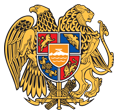 ՀԱՅԱՍՏԱՆԻ ՀԱՆՐԱՊԵՏՈՒԹՅՈՒՆ 
ՍՅՈՒՆԻՔԻ ՄԱՐԶ
ԿԱՊԱՆԻ ՀԱՄԱՅՆՔԱՊԵՏԱՐԱՆ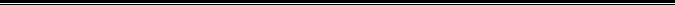 ԹՈՒՅԼՏՎՈՒԹՅՈՒՆ ԹԻՎ ՀՍԿ-Ի - 29  
ՀԱՄԱՅՆՔԻ ՎԱՐՉԱԿԱՆ ՏԱՐԱԾՔՈՒՄ ՀԱՆՐԱՅԻՆ ՍՆՆԴԻ ԿԱԶՄԱԿԵՐՊՄԱՆ ԵՎ ԻՐԱՑՄԱՆՏրված` 22 մարտ 2019թ.
Թույլատրված գործունեության անվանումը` 
Հիմնական շինությունների ներսում հանրային սննդի կազմակերպում և իրացում:Հայտատու անհատ ձեռնարկատիրոջ անունը, ազգանունը և գտնվելու վայրը կամ իրավաբանական անձի լրիվ անվանումը, կազմակերպական-իրավական ձևը և գտնվելու վայրը, հարկ վճարողի հաշվառման համարը` 
<<ՇԱՀՐ ԻՆՎԵՍՏ ՄԵԿ>> ՍՊԸ,  Գործարանային փողոցի թիվ 3/2/1-2, ՀՎՀՀ` 09426037:Գործունեության տեսակի իրականացման վայրը, 
Գործարանային փողոցի թիվ 3/2/1-2: 

Շինության տեսակը`
Հիմնական շինություն:Թույլտվության գործողության ժամկետը`
2019 թվականի համարՀԱՄԱՅՆՔԻ ՂԵԿԱՎԱՐ                  ԳԵՎՈՐԳ ՓԱՐՍՅԱՆ  